Dear Parents/Guardians	In Year’s 8 and 9 all students will continue to study Food and Nutrition for a whole term as part of the Design Technology timetable. A significant proportion of the course is a practical skills based curriculum focussing on food preparation techniques to make healthy and nutritious food products.  As a result of our mixed intake of boarding and day students at Sexey’s we have special arrangements for supplying ingredients as outlined in the schools charging policy. The arrangements for providing ingredients for practical work are as follows: - Boarding pupils will have their ingredients provided and will be charged £40.00 per year by direct debit. Day pupils will have the following options.Either (a)    To bring their own ingredients from home. For those choosing this option ingredient lists will be given out a week in advance and posted on ‘Show my homework’. Ingredients should be brought to the food room in a tin or plastic box before morning registration for safe and appropriate storage until the lesson. Please note that it will not be possible to turn up without ingredients on the day and expect to be able to purchase them from school.       0r (b)    To pay for ingredients to be supplied at a cost of £40.00 per year. This represents very good value for money and can save a lot of time and energy. Students will need to return the slip below together with their payment (cheque payable to Sexey’s School or cash). This money will be used to provide ingredients and also includes paper bun cases, foil dishes and flan cases as required during the year. We are advised by the Health centre of pupils with allergies or special dietary needs and can provide ingredients for most pupils (soya milk, gluten free pasta and flour, quorn…).            All pupils must have a plastic box or cake/biscuit tin to carry their cooking away in. This includes boarding students going back to the boarding houses. This is an important piece of their equipment and will ensure that food is kept safe and hygienic as well as minimise the risk of food being spilt around the school. The Klip- top boxes sold by most supermarkets are ideal. Please label carefully with name and year group. To minimise plastic use we will no longer provide plastic bags. Students arriving at the lesson without their box will not be allowed to take their cooking.I would be grateful if you would complete the slip below and return in an envelope marked ‘Food and Nutrition’. Please do not hesitate to contact me if you have any queries.Yours sincerelyS WallerMrs S Waller      Head of Design and Technology--------------------------------------------------------------------------------------------------------------------------------------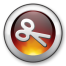 FOOD TECHNOLOGY INGREDIENTSPupil Name …………………………………….	Form ………………………………. Ingredients will be brought from home as required. I wish to pay for ingredients to be supplied at a cost of £40.00 per year.  I enclose a cheque (payable to Sexey’s School) / cash for £40.00 for the year. I am a boarder and will pay for ingredients by direct debit (£40.00 ) Please indicate any food allergies ……………………………………………………………………..